Сумська міська радаVІII СКЛИКАННЯ       СЕСІЯРІШЕННЯвід                     2023 року  №        -МРм. СумиРозглянувши звернення юридичної особи, надані документи, відповідно до статей 12, 122, 123, 124 Земельного кодексу України, абзацу другого частини четвертої статті 15 Закону України «Про доступ до публічної інформації», частини першої статті 19 Закону України «Про оренду землі», враховуючи рекомендації засідання постійної комісії з питань архітектури, містобудування, регулювання земельних відносин, природокористування та екології Сумської міської ради (протокол від 20 червня 2023 року № 64), на підставі рішення Сумської міської ради від 24 червня 2020 року № 7000–МР «Про встановлення плати за землю» (зі змінами), керуючись пунктом 34 частини першої статті 26 Закону України «Про місцеве самоврядування в Україні», Сумська міська рада  ВИРІШИЛА:1. Надати Товариству з обмеженою відповідальністю «ЮВІПРОМ» згідно з додатком.2. Встановити орендну плату у розмірі відсотку від нормативної грошової оцінки земельної ділянки, зазначеного в графі 7 додатку до рішення.3. Товариству з обмеженою відповідальністю «ЮВІПРОМ» в місячний термін після прийняття рішення звернутися до департаменту забезпечення ресурсних платежів Сумської міської ради для укладання договору оренди земельної ділянки.4. Через півроку після припинення або скасування воєнного стану в Україні Товариству з обмеженою відповідальністю «Ювіпром» звернутися до Сумської міської ради щодо врегулювання питання перегляду розміру орендної плати на рік за землю у відсотках до нормативної грошової оцінки земельної ділянки у відповідності до вимог нормативно-правових актів на дату припинення або скасування воєнного стану в Україні.Сумський міський голова				                 Олександр ЛИСЕНКОВиконавець: Клименко ЮрійІніціатор розгляду питання – постійна комісія з питань архітектури, містобудування, регулювання земельних відносин, природокористування та екології Сумської міської радиПроєкт рішення підготовлено департаментом забезпечення ресурсних платежів Сумської міської ради.Доповідач – Клименко ЮрійДодатокдо рішення Сумської міської ради   «Про надання в оренду  земельної ділянки Товариству з                                обмеженою відповідальністю «Ювіпром» за адресою: м. Суми,  провулок Косівщинський, 23, площею                        0,1011 га» від                   2023 року №          -МРСПИСОКюридичних осіб яким надаються в оренду земельні ділянки  Сумський міський голова													   Олександр ЛИСЕНКОВиконавець: Клименко Юрій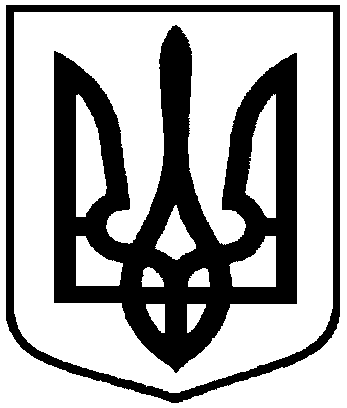 Проєкт оприлюднено«__»_________________2023 р.Про надання в оренду  земельної ділянки Товариству з                                обмеженою відповідальністю «ЮВІПРОМ» за адресою: м. Суми,                                             провулок Косівщинський, 23, площею                        0,1011 га№з/пНазва підприємства, установи,організації,ідентифікаційний код Функціональне призначення земельної ділянки,адреса земельної ділянки,кадастровий номерПлоща, га,строк користування Категорія земельної ділянкиЦільове призначення земельної ділянки (код виду цільового призначення)Розмір орендної плати в рік за землю у відсотках до грошової оцінки земельної ділянки12345671.Товариство з обмеженою відповідальністю «ЮВІПРОМ», 39523988Під розміщення виробничих приміщеньпровулок Косівщинський, 235910136600:15:023:0036(номер  запису про право власності в Державному реєстрі речових прав на нерухоме майно: 39693085 від 10.12.2020, реєстраційний номер об’єкта нерухомого майна: 2248137159101)0,10115 роківЗемлі промисловості, транспорту, електронних комунікацій, енергетики, оборони та іншого призначенняДля розміщення та експлуатації  основних, підсобних і допоміжних будівель та споруд підприємств переробної, машинобудівної та іншої промисловості (11.02)3,0(1,5на період дії воєнного стану в Україні та протягом півроку після його припинення або скасування)